INTEROFFICE MEMORANDUM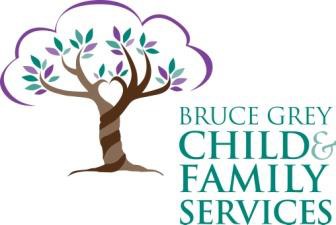 It is BGCFS policy that no perquisites are allowed for employees and appointees. Total value of allowable perquisites incurred in 2018-2019 is: $NIL.This memo represents compliance under the Broader Public Sector Perquisites Directive (August 2011). A copy of the memo will be posted to the organization’s website.Any questions regarding the content can be directed to Kelly Ferris, Director of Corporate Service (519) 371-4453 ext. 4179.To:AllFrom:Kelly Ferris, Director of Corporate Servicecc:Date:December 31, 2019RE:Compliance with Broader Public Sector Accountability Act 2010 	BGCFS 2018-2019 Annual Summary of Perquisites 	Compliance with Broader Public Sector Accountability Act 2010 	BGCFS 2018-2019 Annual Summary of Perquisites 	Compliance with Broader Public Sector Accountability Act 2010 	BGCFS 2018-2019 Annual Summary of Perquisites 	